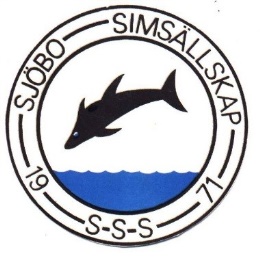 Beställning lunch Lördag till Färsingadoppet 2022Lunchen kommer att serveras på Orebadet Pasta carbonara. Sallad och dricka ingår i varje.ANTAL utan allergi                            ……………………st.     ANTAL Gluten                                    ……………………st.ANTAL Laktos                                     ……………………st.ANTAL Veg                                         ……………………st.ANNAT____________________________________________________________________________________________________________________________________________________________________________________________________________________________________________________________________________________________________________________________________________________________________________Total antal beställningar ………………………st.Pris: 90kr för lunch       Klubbnamn: Ansvarig ledare:Telefonnummer:Skriv antalet ni önskar och maila beställningen till oss, SENAST den 27 majMail: kansli.sjoboss@sjobo.nuSjöbo SimsällskapÅgatan 3, 275 35 Sjöbo0416-193 80